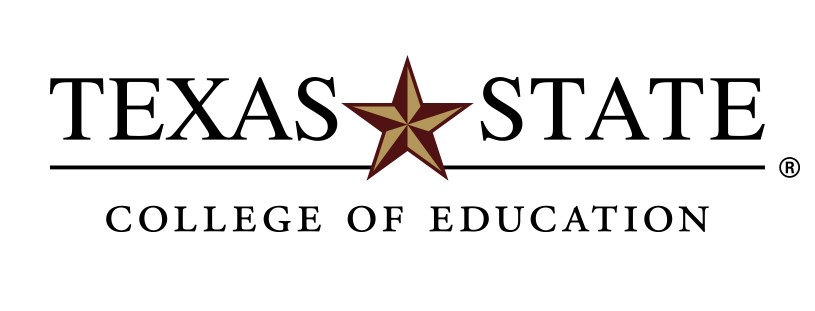 Boilerplate Language for the College of EducationThis language is updated annually. If you have questions or suggested improvements, please contact COE’s Research Coordinator for Proposal Development, mhutchins@txstate.edu.College of Education OverviewTexas State University’s College of Education is a premier professional school, dedicated to enhancing human potential for all through excellent teaching, relevant scholarship, and community engagement.Texas State is home to one of the largest traditional university-based teacher preparation programs in the United States, as befits an institution that began in 1899 as a teachers’ college. Each year, 700-800 candidates are recommended for state teaching certificates and during the 2018-19 academic year, 4,086 students were enrolled in teacher certification programs. As a result, teacher education constitutes a significant portion of programming in the college and remains a university-wide endeavor. Faculty housed in academic departments across the university teach subject-area content knowledge and content-based pedagogical courses designed for future secondary teachers, and the Department of Curriculum & Instruction’s 120+ faculty members teach pedagogical and other courses necessary for state certification. Reflecting Texas State’s status as a Hispanic-Serving Institution, 39% of students seeking certification are Hispanic.In addition to preparing teachers, the College of Education delivers certification and licensure programs for other school personnel, including reading specialists, school counselors, school psychologists, principals, and superintendents. Graduates of these programs are employed in student support and school leadership positions across the state. The college also prepares students for careers in professional counseling, marriage and family therapy, athletic training, exercise and sports science, adult fitness, public health, physical education, and recreation therapy and administration.The College offers four doctoral degrees: Ph.D. in Adult, Professional, and Community Education; Ph.D. in School Improvement; and the first Ph.D. and one of the few Ed.D. degrees in the nation in Developmental Education.Enrollment(https://www.ir.txstate.edu/ir-self-service.html)College of Education Research OfficeThe College of Education Research Office (COERO) increases research capacity by supporting faculty and students throughout the grant proposal development, post-award administration, and publication processes. Through relevant and rigorous research, College of Education faculty and students contribute to Texas State's designation as a Research University and place the College at the forefront of local, state, and national discussions regarding research-based policies, programs, and practices. Current research in the College is as broad as the program offerings and faculty interests, and addresses enhancing teaching and learning in bilingual literacy; social emotional well-being; first responder stress; concussions; educational equity; science, technology, engineering, and math (STEM); postsecondary persistence and success; play and animal-assisted therapy; student behavior and school safety; and muscle functioning.The College of Education is experienced in administering large multi-year, multi-million dollar research projects, including recent grant awards from the National Aeronautics and Space Administration, National Science Foundation, United States Department of Education, Texas Higher Education Coordinating Board, Institute of Education Sciences, and Texas Workforce Commission. Two full-time staff members support the pre-award and post-award processes associated with proposal development, grant administration and management, and dissemination of findings. In addition, a university-level Senior Grant Accountant helps to ensure proper stewardship of all funded research.Office of Educator PreparationTexas State’s teacher preparation program consists of baccalaureate and post-baccalaureate elementary, middle, secondary, and all-level options leading to certificates in over 30 different areas. The program produces professional educators with a strong understanding of the subject matter they teach as well as effective instructional skills to meet the needs of the increasingly diverse learners in their classrooms. The program is approved by the Texas State Board for Educator Certification and nationally accredited by the Teacher Education Accreditation Council. Grounded in evidence-based teacher preparation and induction practices closely aligned with the Council for the Accreditation of Educator Preparation’s standards and recommendations, the program produces teachers who are knowledgeable, effective, and caring.The College’s Office of Educator Preparation (OEP), which oversees the teacher preparation program, works closely with approximately 80 school districts across the state to provide student teaching placements and identify cooperating teachers for 350-400 student teachers each semester. The student teaching experience provides teacher candidates with opportunities to apply, in authentic settings, what they have learned in their courses while being mentored by experienced teachers. University supervisors trained in a valid and reliable research-based evaluation protocol observe student teachers in their classrooms and provide feedback and support throughout the semester-long experience. The OEP also hosts two teacher job fairs each year that are attended by representatives from approximately 150 Texas school districts. Department of Curriculum and InstructionThe Department of Curriculum and Instruction (C&I) prepares knowledgeable and effective educators who are responsive to the diverse needs of society. Through school and community partnerships, the department advances research-based inquiry and instructional approaches that influence practice and policy. The C&I department offers doctoral, graduate, and undergraduate degrees that focus on the preparation and development of teachers and teacher leaders. All undergraduate programs in the department lead to initial teaching certification, and the field-based emphasis of these programs has garnered recognition and has led to outstanding collaborative relationships with local school districts. The C&I Department offers two doctoral degrees in developmental education: the first-ever Ph.D. and one of the few Ed.D. degrees in the country. Students complete highly personalized, multidisciplinary degree plans with core coursework focused on developmental education theory, research methods, and professional development. With specializations in developmental literacy, developmental mathematics, and learning support, all graduates are equipped to respond to the needs of college students.  Foci include the complexities of motivation, teaching, learning, and assessment in developmental education settings, as well as the political, cultural, and social systems that create inequities in educational settings. By providing its doctoral students with rigorous research, scholarly, and professional experiences in an apprenticeship model, Texas State’s developmental education program aims to affect change in multiple areas related to developmental education and meet the urgent need for advanced practitioners and researchers in a rapidly changing field.Clinic for Autism Research, Evaluation and Support (CARES Clinic)The Clinic for Autism Research, Evaluation, and Support (CARES Clinic) provides assessment, education and treatment services for people with developmental and/or intellectual disability including individuals with autism spectrum disorder (ASD). The Clinic offers services that are supportive of families and that focus on consistency through training school and agency personnel to apply research-based practices. Services include diagnostic and behavioral assessment, clinic- and home-based educational programs, social skills groups, job-coaching, functional behavior assessments, behavior intervention planning, consultations, and leisure skills training. To help address the overwhelming number of Texas children on waiting lists to receive services, the CARES Clinic has been funded by the Texas Department of Assistive and Rehabilitation Services and the Texas Higher Education Coordinating Board to develop and implement evidence-based protocols for Texas children with autism spectrum disorders.Department of Health and Human PerformanceThe Department of Health and Human Performance (HHP) is a leader in preparing students for careers in adult fitness, athletic training, exercise and sports science, public health, physical education, and recreation therapy and administration. The ultimate goal of the department is to enhance the quality of life for all through the teaching, research, service and professional growth and development of its students. HHP faculty are nationally and internationally known for their research in athletic training, exercise science, public health and recreation. Recent visiting scholars from Brazil, Egypt, South Korea and Spain have collaborated with HHP faculty in a multitude of research projects.  Regionally HHP is proud to have numerous experiential learning programs in San Marcos and throughout Texas that enable Texas State faculty and students to meet the needs of their communities, while simultaneously gaining valuable learning experiences by working with youth and adults in community agencies, schools, clinics, and businesses. The department also provides a diverse Physical Fitness and Wellness (PFW) program of courses for Texas State students. The Department of Counseling, Leadership, Adult Education and School PsychologyThe Department of Counseling, Leadership, Adult Education and School Psychology (CLAS) provides graduate education that promotes personal, cultural, social, emotional, educational and economic growth. Faculty and students engage in meaningful teaching, learning, research, and service that lead directly to significant transformational changes in schools, organizations, communities, and institutions locally and globally. The department’s scholars and students actively generate relevant and dynamic research that advances the fields of education, mental health, and higher education. The multidisciplinary and multicultural nature of the department provides opportunities to model collaboration across disciplines, and to learn from one another while remaining respectful of and responsive to individuals and groups from culturally and linguistically diverse backgrounds.LBJ Institute for STEM Education and ResearchThe LBJ Institute for STEM Education and Research unites cross-institutional scholarly efforts towards researching approaches for improving access and opportunity for historically underrepresented populations in science, technology, engineering, and mathematics (STEM) education by facilitating projects that engage multiple audiences at many levels including K-12 students, university students, teachers (current and future) and university professors. Since its founding in 2012, its researchers have been awarded more than $28 million in research funding from agencies such as the National Aeronautics and Space Administration (NASA), the National Science Foundation (NSF), the United States Department of Education, Amazon, and the National Center for Women and Information Technology. This funding enables the participating principal investigators to lead research initiatives that explore interventions in curriculum and pedagogy to transform STEM education while increasing the participation and success of diverse communities of educators and students. The funded interventions include summer engineering camps for children and youth, community building experiences for STEM faculty, innovative STEM education curricula and instructional methods for future teachers, studies on motivation and identity development for educators and learners in the STEM fields, and professional development for teachers and professors. The LBJ Institute for STEM Education and Research engages in scholarly research with corporate, federal, and academic partners on a national and international level.FALL 2018 ENROLLMENTUndergraduateGraduate and
Post-BaccDoctoralCurriculum & Instruction (C&I)1,72632538Counseling, Leadership, Adult Education,and School Psychology (CLAS)453140Health & Human Performance (HHP)2,864200NATOTALS4,590931178DEGREES AWARDEDUndergraduateGraduate and
Post-BaccDoctoralFall 201840811112Spring 201948221215